РОЗПОРЯДЖЕННЯ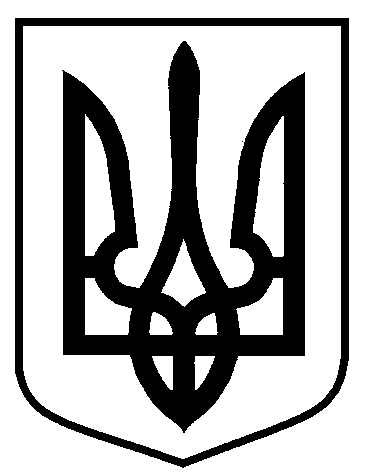 МІСЬКОГО ГОЛОВИм. Суми								Додаток 1до розпорядження міського головивід  16.05.2023  № 153-Р  СПИСОК учасників навчально-тренувального збору з дзюдоВ.о. начальника відділу фізичної культури та спорту				        Г.Ф. Михальова РОЗРАХУНОКвитрат на проведення навчально-тренувального збору з дзюдо(тридцять три тисячі сімсот сорок гривень 00 копійок)В.о. начальника відділу фізичної культури та спорту				        Г.Ф. Михальова В.о. начальника відділу фізичної культури та спорту				        		Г.Ф. Михальова Заступник міського голови з питань діяльності виконавчих органів ради						В.В. МотречкоНачальника відділу бухгалтерського обліку та звітності, головний бухгалтер 							О.А. КостенкоДиректор Департаменту фінансів, економіки та інвестицій							С.А. ЛиповаНачальник відділу протокольної роботи та контролю							Л.В. МошаНачальник правового управління		                   						О.В. ЧайченкоКеруючий справами виконавчого комітету							Ю.А. Павликвід 16.05.2023  № 153-Р          Про проведення навчально-тренувального збору з дзюдо           На виконання рішення Сумської міської ради від 24 листопада          2021 року № 2509-МР «Про затвердження «Програми розвитку фізичної культури і спорту Сумської міської територіальної громади на 2022 – 2024 роки» зі змінами (завдання 1 підпрограма 1), керуючись пунктом 20 частини четвертої статті 42 Закону України «Про місцеве самоврядування в Україні»:         1. Відділу фізичної культури та спорту Сумської міської ради        (Михальова Г.Ф.) провести з 16 по 25 травня 2023 року навчально-тренувальний збір з дзюдо провідним спортсменам та тренеру КДЮСШ «Суми» з метою якісної підготовки до Всеукраїнського турніру «Кубок Поділля», які відбудуться в місті Хмельницький (додаток 1).          2. Департаменту фінансів, економіки та інвестицій Сумської міської ради (Липова С.А.) здійснити в установленому порядку фінансування видатків у сумі 33 740 (тридцять три тисячі сімсот сорок) грн. 00 коп. на проведення заходу, передбачене в бюджеті Сумської міської територіальної громади на 2023 рік згідно з КПКВК 0215011 «Проведення навчально-тренувальних зборів і змагань з олімпійських видів спорту» (додаток 2).          3. Відділу бухгалтерського обліку та звітності Сумської міської ради (Костенко О.А.) здійснити розрахунки по відділу фізичної культури та спорту згідно з наданими документами.4. Контроль за виконанням даного розпорядження покласти на заступника міського голови з питань діяльності виконавчих органів ради Мотречко В.В.Міський голова                                                                              О.М. ЛисенкоМихальова 70-05-13Розіслати: Костенко О.А., Липовій С.А., Мотречко В.В., Михальовій Г.Ф.№ з/пПрізвище, ім’я та по батьковіУчасникРік народженняМісце занять1.Струпинський Олесандр Олександровичспортсмен2009КДЮСШ «Суми»2.Глушко Поліна Євгеніївнаспортсменка2010КДЮСШ «Суми»3.Панченко Мілана Віталіївнаспортсменка2010КДЮСШ «Суми»4.Беліба Кирил Ігоровичспортсмен2010КДЮСШ «Суми»5.Лазаренко Іван Павловичспортсмен2011КДЮСШ «Суми»6.Мережка Світлана Денісовнаспортсменка2011КДЮСШ «Суми»7.Панченко Назар Віталійовичспортсмен2011КДЮСШ «Суми»8.Полулях Володимир В’ячеславович спортсмен2011КДЮСШ «Суми»9.Нагібіна Анастасія Олександрівнаспортсменка2011КДЮСШ «Суми»10.Панченко Родіон  Віталійовичспортсмен2012КДЮСШ «Суми»11.Панченко Кіра Віталіївнаспортсменка2012КДЮСШ «Суми»12.Шульженко Степан Геннадійовичспортсмен2012КДЮСШ «Суми»13.Бутко Максим Віталійовичспортсмен2012КДЮСШ «Суми»14.Конотопський Артем Павловичспортсмен2012КДЮСШ «Суми»15.Сорока Віталій СергійовичТренер, відповідальний за безпеку спортсменів під час НТЗТренер, відповідальний за безпеку спортсменів під час НТЗКДЮСШ «Суми»Додаток 2до розпорядження міського голови від   16.05.2023 № 153-РКЕКВ 2240 «Оплата послуг (крім комунальних)»:Оплата послуг з харчування на період участі в НТЗ:Спортсмени  14 чол. х 10 дн. х 228,00 грн=31920,00 грнТренер 1 чол. х 10 дн. х 182,00 грн=1820,00 грнУсього:33740,00 грн